ANGLEŠČINA – 3.d (Šebrelje)(sreda, 22. 4.)Počasi bomo zaključili poglavje o oblačilih, zato danes po zvezku ponovite:poimenovanje (vadi) oblačil in zraven tudi barve,kako povemo, kaj imamo oblečeno (jaz, ona, on),pri vsemu naštetemu vadi tudi branje besed in povedi.Da boš vse skupaj še bolj utrdil(a), pa si poglej vse posnetke z oblačili za nazaj!Prilagam povezave:tukaj (video – lepljenka)video  (kako si oblečen)https://www.youtube.com/watch?v=_cBmnRsh8Hw Danes sledi zgodba o najbolje oblečenem velikanu – THE SMARTEST GIANT IN TOWN. POZOR!  Ni treba, da razumeš vse besede v zgodbi, dobro pa napni ušesa in poskušaj uloviti tiste besede in povedi, ki jih že znaš. Še s pomočjo sličic v zgodbi boš lahko razumel(a) o čem zgodba govori.Poslušaj in oglej si jo na tej povezavi, naložila sem jo v spletno učilnico. Ko se ti spodnja povezava odpre, samo klikni ikono za predstavitev:THE SMARTEST GIANT IN TOWNUstno in v slovenščini odgovori na spodnja vprašanja:Kdo je glavni junak zgodbe?Katera oblačila nosi na začetku zgodbe, katera oblačila je kupil v trgovini, in katera nosi na koncu zgodbe?Katerim živalim je velikan pomagal? Kako?Kako so se mu živali zahvalile?Si poslušal(a) zgodbo o najbolje oblečenem velikanu – THE SMARTEST GIANT IN TOWN ? Ti je bila všeč? Si lahko odgovoril(a) na zgornja vprašanja?Pripravila sem prosti prevod zgodbe (nisem jo dala v verze – nisem kakšen hud pesnik) - Najbolj eleganten velikan (slovenska). Poslušaj in oglej si jo na tej povezavi, naložila sem jo v spletno učilnico. Ko se ti spodnja povezava odpre, samo klikni ikono za predstavitev (lahko PPT ali video):Najbolj eleganten velikan (slovenska) video         ali  PPT (predstavitev)Spodaj sem dodala učni list na temo te zgodbice. Natisni ga in prilepi v zvezek. Nato ga reši: dopolni pesmico, ki so jo velikanu spesnile hvaležne živali (tu bo treba ponovno odpreti filmček in ga ustaviti na mestu s pesmico), ter poveži sličice, kako je velikan pomagal živalim. Ob pomoči posnetka ali staršev lahko poskušaš pesmico delno ali celo prebrati.The Smartest Giant in Town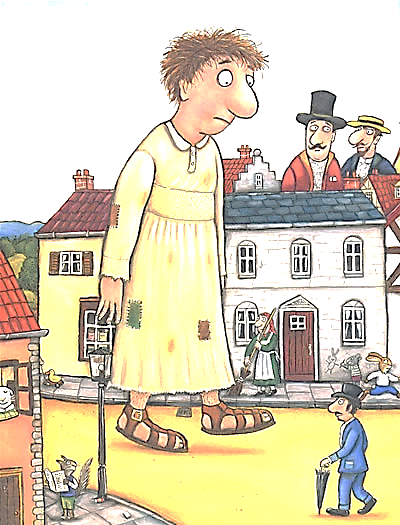 Your tie is a _______________________for a cold giraffe,Your shirt’s on a boatas a sail for a ______________________,You shoe is a housefor a little white ___________________,One of your socks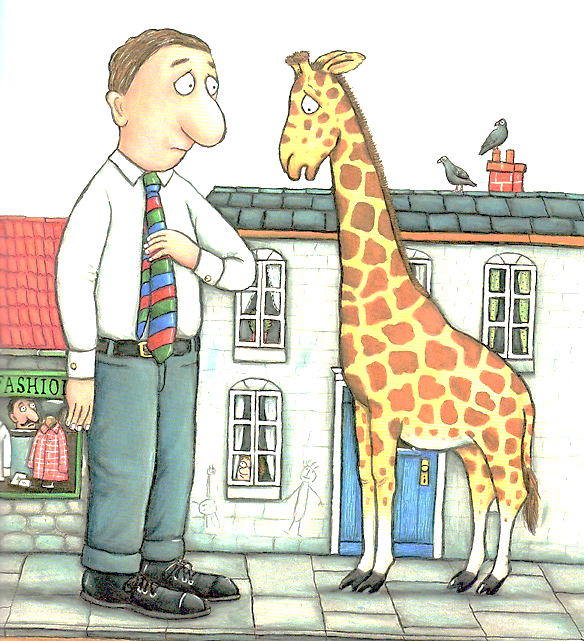 is a bed for a _____________________,Your belt helped a __________________,who was crossing a __________________,So here is a very fine crown,to go with the sandals and _____________of the Kindest giant in ________________.Ustrezno poveži.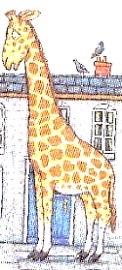 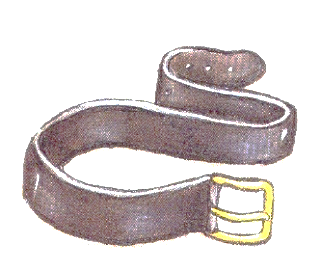 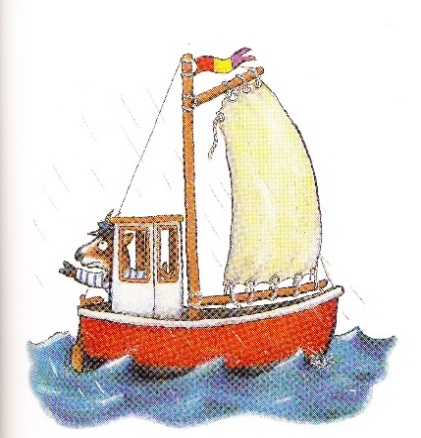 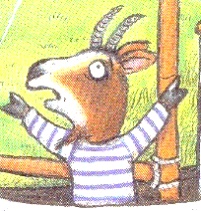 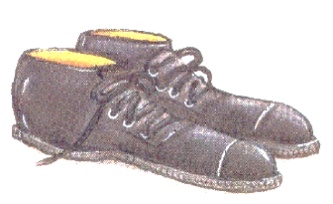 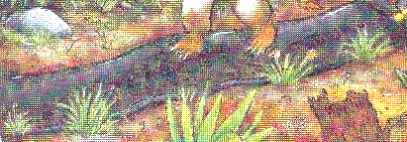 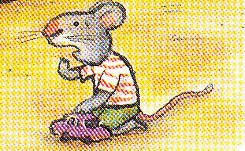 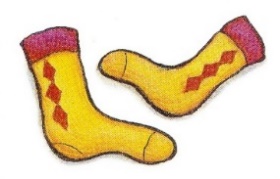 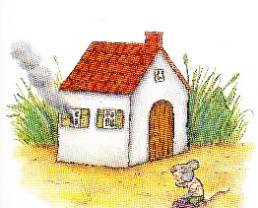 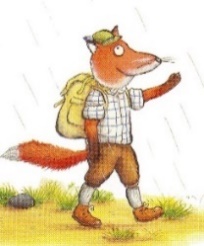 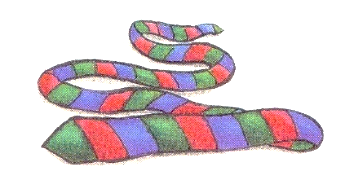 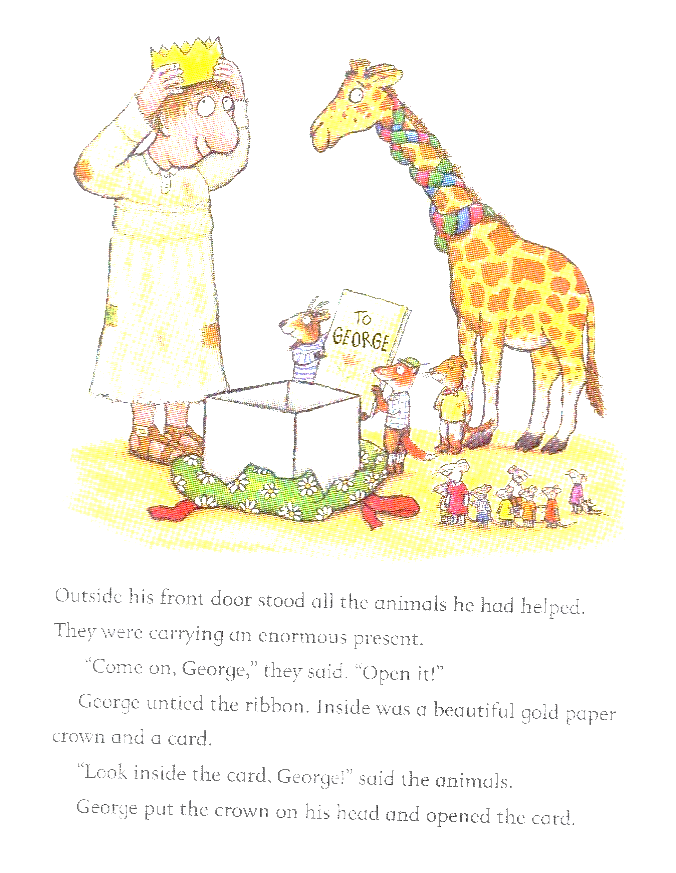 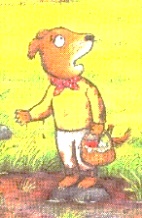 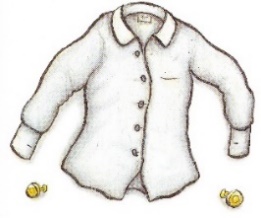 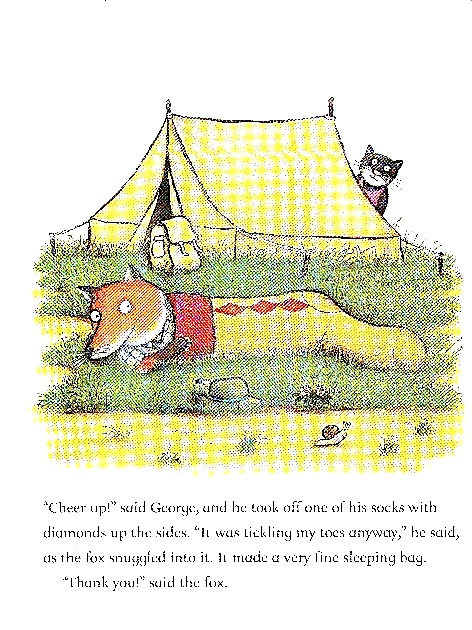 